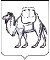 ИЗБИРАТЕЛЬНАЯ КОМИССИЯ
ЧЕЛЯБИНСКОЙ ОБЛАСТИПОСТАНОВЛЕНИЕг. ЧелябинскО внесении изменений в постановление избирательной комиссии Челябинской области от 15 июня 2017 года № 15/92-6 «О Перечне и формах документов, представляемых избирательными объединениями и кандидатами в избирательные комиссии при проведении выборовдепутатов представительных органов муниципальных образований в Челябинской области»В связи с принятием Федерального закона от 20 апреля 2021 года № 91-ФЗ «О внесении изменений в отдельные законодательные акты Российской Федерации» избирательная комиссия Челябинской области ПОСТАНОВЛЯЕТ:1. Внести изменения в приложения № 2 и № 4 к постановлению избирательной комиссии Челябинской области от 15 июня 2017 года № 15/92-6 «О Перечне и формах документов, представляемых избирательными объединениями и кандидатами в избирательные комиссии при проведении выборовдепутатов представительных органов муниципальных образований в Челябинской области», изложив их в новой редакции (прилагаются).2. Направить настоящее постановление в избирательные комиссии муниципальных образований и руководителям избирательных объединений.3. Разместить настоящее постановление на официальном сайте избирательной комиссии Челябинской области в информационно- телекоммуникационной сети «Интернет».4. Контроль за исполнением настоящего постановления возложить секретаря избирательной комиссии Челябинской области Волчкова В.Ю.Председатель комиссии							  С.В. ОбертасСекретарь комиссии							В.Ю. ВолчковПриложение № 2В __________________________(наименование избирательной комиссии)____________________________ЗаявлениеЯ, ___________________________________________________________,(фамилия, имя, отчество кандидата)даю согласие избирательному объединению __________________________________________________________________(наименование избирательного объединения)баллотироваться кандидатом в депутаты__________________________________________________________________(наименование представительного органа муниципального образования)по одномандатному избирательному округу № _____.Обязуюсь в случае избрания прекратить деятельность, несовместимую со статусом депутата_________________________________________________________________.(наименование представительного органа муниципального образования)Подтверждаю, что я не давал(а) согласия другому избирательному объединению на выдвижение меня кандидатом на выборах депутатов __________________________________________________________________(наименование представительного органа муниципального образования)и не выдвигал(а) свою кандидатуру в порядке самовыдвижения.О себе сообщаю следующие сведения:дата рождения – ____ _________ ______ года, место рождения – __________                                               (день)          (месяц)             (год)__________________________________________________________________ (указывается место рождения согласно паспорту или документу, заменяющему паспорт гражданина __________________________________________________________________Российской Федерации)адрес места жительства – ____________________________________________(наименование субъекта Российской Федерации, района, города, __________________________________________________________________иного населенного пункта, улицы, номер дома, корпуса, строения и т.п., квартиры)вид документа – ___________________________________________________(паспорт или документ, заменяющий паспорт гражданина Российской Федерации)данные документа, удостоверяющего личность – ________________________(серия, номер паспорта или документа,__________________________________________________________________заменяющего паспорт гражданина Российской Федерации)выдан – __________________________________________________________(дата выдачи, наименование или код органа, выдавшего паспорт или документ, __________________________________________________________________заменяющий паспорт гражданина Российской Федерации)_________________________________________________________________,ИНН4 – ___________________________ гражданство – __________________(идентификационный номер налогоплательщика
(при наличии)профессиональное образование5 – ____________________________________(сведения о профессиональном образовании (при наличии) с указанием организации, осуществляющей образовательную деятельность, года ее окончания и реквизитов документа об образовании и о квалификации)____________________________________________________________________________________________________________________________________,__________________________________________________________________основное место работы или службы, занимаемая должность / род занятий –__________________________________________________________________(основное место работы или службы, занимаемая должность (в случае отсутствия основного места работы _________________________________________________________________или службы – род занятий)__________________________________________________________________,__________________________________________________________________сведения об исполнении обязанностей депутата на непостоянной основе и наименование соответствующего __________________________________________________________________представительного органа, депутатом которого является кандидат)_________________________________________________________________,__________________________________________________________________(сведения о судимости кандидата в случае, если у кандидата имелась или имеется судимость; __________________________________________________________________если судимость снята или погашена, также сведения о дате снятия или погашения судимости)_________________________________________________________________,__________________________________________________________________(сведения о том, что кандидат является физическим лицом, выполняющим функции иностранного агента, 
либо кандидатом, аффилированным с выполняющим функции иностранного агента лицом)___________________________________________________________________________________________________________________________________,__________________________________________________________________(принадлежность к политической партии либо не более чем к одному общественному объединению,статус в данной политической партии, данном общественном объединении)____________________________________________________________________________________________________________________________________(дата внесения подписи указывается кандидатом собственноручно)Примечание. 1. Заявление оформляется в рукописном или машинописном виде на бумажном носителе. При этом фамилия, имя, отчество, подпись кандидата и дата ставятся собственноручно в позициях, в отношении которых предусмотрено собственноручное указание.2. Кандидат вправе указать в заявлении свою принадлежность к политической партии либо не более чем к одному иному общественному объединению, зарегистрированному не позднее чем за один год до дня голосования в установленном законом порядке, и свой статус в этой политической партии, этом общественном объединении при условии представления вместе с заявлением документа, подтверждающего указанные сведения и подписанного уполномоченным лицом политической партии, иного общественного объединения либо уполномоченным лицом соответствующего структурного подразделения политической партии, иного общественного объединения.3. Данные о месте рождения и об адресе места жительства указываются в соответствии с паспортом или документом, заменяющим паспорт гражданина Российской Федерации. При этом адрес места жительства должен обязательно содержать наименование субъекта Российской Федерации (подпункт 5 статьи 2 Федерального закона «Об основных гарантиях избирательных прав и права на участие в референдуме граждан Российской Федерации»).4. В строке «вид документа» указывается паспорт или один из документов, заменяющих паспорт гражданина Российской Федерации в соответствии с подпунктом 16 статьи 2 Федерального закона «Об основных гарантиях избирательных прав и права на участие в референдуме граждан Российской Федерации».5. Сведения о судимости кандидата – сведения о когда-либо имевшихся судимостях с указанием номера (номеров) и части (частей), пункта (пунктов), а также наименования (наименований) статьи (статей) Уголовного кодекса Российской Федерации, на основании которой (которых) был осужден кандидат, а также статьи (статей) Уголовного кодекса, принятого в соответствии с Основами уголовного законодательства Союза ССР и союзных республик, статьи (статей) закона иностранного государства, если кандидат был осужден в соответствии с указанными законодательными актами за деяния, признаваемые преступлением действующим Уголовным кодексом Российской Федерации (подпункт 58 статьи 2 Федерального закона «Об основных гарантиях избирательных прав и права на участие в референдуме граждан Российской Федерации»).Если судимость снята или погашена, сведения о судимости, а также, соответственно, слова «, снята» и дата снятия или слова «, погашена» и дата погашения указываются после слов «имелась судимость –». Если судимость не снята и не погашена, сведения о судимости указываются после слов «имеется судимость –».6. Если кандидат является физическим лицом, выполняющим функции иностранного агента, указывается "физическое лицо, выполняющее функции иностранного агента"; если является кандидатом, аффилированным с выполняющим функции иностранного агента лицом, указывается "кандидат, аффилированный с выполняющим функции иностранного агента лицом".Если кандидат не является физическим лицом, выполняющим функции иностранного агента, кандидатом, аффилированным с выполняющим функции иностранного агента лицом, сведения об этом в заявлении о согласии баллотироваться не указываются.Приложение № 4В __________________________(наименование избирательной комиссии)____________________________ЗаявлениеЯ, ___________________________________________________________,(фамилия, имя, отчество кандидата)даю согласие баллотироваться кандидатом в депутаты__________________________________________________________________(наименование представительного органа муниципального образования)по одномандатному избирательному округу № _____ в порядке самовыдвижения.Обязуюсь в случае избрания прекратить деятельность, несовместимую со статусом депутата_________________________________________________________________.(наименование представительного органа муниципального образования)Подтверждаю, что я не давал(а) согласия какому-либо избирательному объединению на выдвижение меня кандидатом на выборах депутатов __________________________________________________________________(наименование представительного органа муниципального образования)и не выдвигал(а) свою кандидатуру в порядке самовыдвижения по иному одномандатному избирательному округу.О себе сообщаю следующие сведения:дата рождения – ____ _________ ______ года, место рождения – __________                                               (день)        (месяц)                  (год)__________________________________________________________________ (указывается место рождения согласно паспорту или документу, заменяющему паспорт гражданина __________________________________________________________________Российской Федерации)адрес места жительства – ____________________________________________(наименование субъекта Российской Федерации, района, города, __________________________________________________________________иного населенного пункта, улицы, номер дома, корпуса, строения и т.п., квартиры)вид документа – ___________________________________________________(паспорт или документ, заменяющий паспорт гражданина Российской Федерации)данные документа, удостоверяющего личность – ________________________(серия, номер паспорта или документа,__________________________________________________________________заменяющего паспорт гражданина Российской Федерации)выдан – __________________________________________________________(дата выдачи, наименование или код органа, выдавшего паспорт или документ, __________________________________________________________________заменяющий паспорт гражданина Российской Федерации)_________________________________________________________________,ИНН4 – ___________________________ гражданство – __________________(идентификационный номер налогоплательщика
(при наличии)профессиональное образование5 – ____________________________________(сведения о профессиональном образовании (при наличии) с указанием организации, осуществляющей образовательную деятельность, года ее окончания и реквизитов документа об образовании и о квалификации)___________________________________________________________________________________________________________________________________,__________________________________________________________________основное место работы или службы, занимаемая должность / род занятий –__________________________________________________________________(основное место работы или службы, занимаемая должность (в случае отсутствия основного места работы _________________________________________________________________или службы – род занятий)__________________________________________________________________,__________________________________________________________________сведения об исполнении обязанностей депутата на непостоянной основе и наименование соответствующего __________________________________________________________________представительного органа, депутатом которого является кандидат)_________________________________________________________________,__________________________________________________________________(сведения о судимости кандидата в случае, если у кандидата имелась или имеется судимость; __________________________________________________________________если судимость снята или погашена, также сведения о дате снятия или погашения судимости)_________________________________________________________________,__________________________________________________________________(сведения о том, что кандидат является физическим лицом, выполняющим функции иностранного агента, 
либо кандидатом, аффилированным с выполняющим функции иностранного агента лицом)____________________________________________________________________________________________________________________________________,_________________________________________________________________(принадлежность к политической партии либо не более чем к одному общественному объединению,статус в данной политической партии, данном общественном объединении)______________________________________________________________________________________________________________________________________________________________________________________________________(дата внесения подписи указывается кандидатом собственноручно)Примечание. 1. Заявление оформляется в рукописном или машинописном виде на бумажном носителе. При этом фамилия, имя, отчество, подпись кандидата и дата ставятся собственноручно в позициях, в отношении которых предусмотрено собственноручное указание.2. Кандидат вправе указать в заявлении свою принадлежность к политической партии либо не более чем к одному иному общественному объединению, зарегистрированному не позднее чем за один год до дня голосования в установленном законом порядке, и свой статус в этой политической партии, этом общественном объединении при условии представления вместе с заявлением документа, подтверждающего указанные сведения и подписанного уполномоченным лицом политической партии, иного общественного объединения либо уполномоченным лицом соответствующего структурного подразделения политической партии, иного общественного объединения.3. Данные о месте рождения и об адресе места жительства указываются в соответствии с паспортом или документом, заменяющим паспорт гражданина Российской Федерации. При этом адрес места жительства должен обязательно содержать наименование субъекта Российской Федерации (подпункт 5 статьи 2 Федерального закона «Об основных гарантиях избирательных прав и права на участие в референдуме граждан Российской Федерации»).4. В строке «вид документа» указывается паспорт или один из документов, заменяющих паспорт гражданина Российской Федерации в соответствии с подпунктом 16 статьи 2 Федерального закона «Об основных гарантиях избирательных прав и права на участие в референдуме граждан Российской Федерации».5. Сведения о судимости кандидата – сведения о когда-либо имевшихся судимостях с указанием номера (номеров) и части (частей), пункта (пунктов), а также наименования (наименований) статьи (статей) Уголовного кодекса Российской Федерации, на основании которой (которых) был осужден кандидат, а также статьи (статей) Уголовного кодекса, принятого в соответствии с Основами уголовного законодательства Союза ССР и союзных республик, статьи (статей) закона иностранного государства, если кандидат был осужден в соответствии с указанными законодательными актами за деяния, признаваемые преступлением действующим Уголовным кодексом Российской Федерации (подпункт 58 статьи 2 Федерального закона «Об основных гарантиях избирательных прав и права на участие в референдуме граждан Российской Федерации»).Если судимость снята или погашена, сведения о судимости, а также, соответственно, слова «, снята» и дата снятия или слова «, погашена» и дата погашения указываются после слов «имелась судимость–». Если судимость не снята и не погашена, сведения о судимости указываются после слов «имеется судимость –».6. Если кандидат является физическим лицом, выполняющим функции иностранного агента, указывается "физическое лицо, выполняющее функции иностранного агента"; если является кандидатом, аффилированным с выполняющим функции иностранного агента лицом, указывается "кандидат, аффилированный с выполняющим функции иностранного агента лицом".Если кандидат не является физическим лицом, выполняющим функции иностранного агента, кандидатом, аффилированным с выполняющим функции иностранного агента лицом, сведения об этом в заявлении о согласии баллотироваться не указываются.30 июня 2021 года№ 221/1861-6(подпись собственноручно)(фамилия, имя, отчество указываются кандидатом собственноручно)(подпись собственноручно)(фамилия, имя, отчество указываются кандидатом собственноручно)